هو الله- ای یاران روحانی هر چند بظاهر...عبدالبهآء عباساصلی فارسی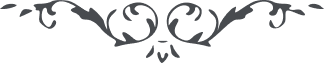 لوح رقم (268) – من آثار حضرت عبدالبهاء – مکاتیب عبد البهاء، جلد 8، صفحه 186هو اللهای یاران روحانی هر چند بظاهر از همدیگر دور و مهجوریم ولی بحقیقت در محفل سرور و حبور مجموع و مألوف در ظل عنایت رب غفوریم و سرمست کأس مزاجها کافور زیرا فیض بحر البحور شاملست و فوز موفور حاصل امواج یک بحریم و قطرات یک نهر پرتو یک آفتاب یافتیم و برشحات یک سحاب نشو و نما نمودیم در اینصورت همدمیم و محرم و مأنوسیم در هر شام و صبحدم فراقی نیست و جدائی نه پیدا و هویدائیم و سودائی و شیدائیم از فضل حضرت بیچون امیدم چنانست که مؤید بالطاف الهی گردید و موفق بفیض نامتناهی و علیکم البهآء الابهی (ع ع)